Anexos:I – FICHA DE INSCRIÇÃOII – EMISSÃO DO DO BOLETO BANCÁRIOIII – ORIENTAÇÕES PARA ELABORAÇÃO DE PRÉ-PROJETO DE PESQUISA IV – FORMULÁRIO PARA PONTUAÇÃO DO CURRÍCULO LATTES PARA A SELEÇÃO DO MESTRADOV – REQUERIMENTO DE ISENÇÃO DA TAXA DE INSCRIÇÃOVI – NÚMERO DE VAGASVII - AUTODECLARAÇÃO PARA CANDIDATOS(AS) A VAGAS DE AÇÕES AFIRMATIVAS PARA A PÓS-GRADUAÇÃO STRICTO SENSUANEXO I (As informações devem ser digitadas)OBS: Anexar os documentos exigidos no tópico 2, Item 2.1, do Edital de Seleção e Admissão 2022.1. A ausência de qualquer documento exigido acarreta a não homologação da inscriçãoVitória de Santo Antão, ____ de ________________ de ______________________________________________(Assinatura do Candidato) ANEXO IIEMISSÃO DO BOLETO BANCÁRIOAcesse: www.stn.fazenda.gov.br Clique em Guia de Recolhimento da União- Impressão de GRUPreencha os seguintes campos:Unidade Favorecida (UG): Código 153098 - Gestão 15233Recolhimento: Código 288322Número de Referência: 15309830335045Competência e Vencimento: Não é necessário informarContribuinte (depositante): CPF do solicitanteNome do Contribuinte: Nome do solicitanteValor Principal e Valor Total: R$ 50,00 (cinquenta reais)Escolher gerar ou baixar PDF, e em seguida emitir GRU.Imprimir a GRU pagar no Banco do BrasilANEXO IIIORIENTAÇÕES PARA ELABORAÇÃO DE PRÉ-PROJETO DE PESQUISA	O encaminhamento do Pré-projeto de pesquisa no formato .PDF será de responsabilidade exclusiva do candidato no ato da inscrição via e-mail, e deverá seguir as exigências abaixo:Máximo de 5 páginas no formato A4, contando a capa;Dentro das 5 páginas, deverão estar presentes os seguintes itens: CPF do candidato (não deve constar o nome);Título do pré-projeto;Justificativa;Introdução;Objetivos;Metodologia a ser empregada;Resultados esperados;Referências. Margens superior e esquerda 3,0 cm; inferior e direita 2,0 cm; fonte Times New Roman, tamanho 11; entre linhas 1,15 cm; e espaçamento antes e depois 0,0.Anexo IVFormulário para pontuação do Currículo Lattes para a Seleção de MestradoCandidato: ________________________________________________________________ANEXO VREQUERIMENTO DE ISENÇÃO DA TAXA DE INSCRIÇÃOÀ Coordenação do Programa de Pós-Graduação em Nutrição, Atividade Física e Plasticidade Fenotípica Eu, _______________________________________________________________________________abaixo assinado(a), portador(a) da identidade n.º _________________, expedido pelo(a) ____________________ em _______ /______ /_______, CPF n.º ______________________, natural de __________________________________________, de nacionalidade _____________________, residente à ___________________________________________________________________________________________________________________________________________________________ n.º ________ , Bloco ______ , Aptº _______, Bairro ___________________________________, Cidade ____________________________, Estado __________________, CEP _______________, fone fixo ( ) _______________________ e celular ( ) ____________________________, e-mail ______________________________________, vem requerer a dispensa do pagamento da taxa de inscrição no processo seletivo no Curso de Mestrado em Nutrição, Atividade Física e Plasticidade Fenotípica pela condição de inscrito no Cadastro Único para os Programas Sociais do Governo Federal e membro de família de baixa renda, nos termos do Decreto nº 6.135/2007. Pede Deferimento. Vitória de Santo Antão, ________ de _________________ de _______________________________________________________AssinaturaANEXAR cópia de documento que comprove a condição de inscrito no Cadastro Único para os Programas Sociais do Governo Federal e membro de família de baixa rendaANEXO VINÚMERO DE VAGASO Curso de Mestrado disponibilizará 16 (dezesseis) vagas, distribuídas nas seguintes áreas de concentração:Bases experimentais e clínicas da plasticidade Fenotípica: 11 (onze) vagas.Fatores Ambientais moduladores da Plasticidade Fenotípica: 5 (cinco) vagas.As vagas estão distribuídas nos temas de estudos, conforme a tabela abaixo:OBS: NA FICHA DE INSCRIÇÃO, O CANDIDATO DEVERÁ INDICAR A ÁREA DE CONCENTRAÇÃO QUE IRÁ CONCORRER BEM COMO TRÊS TEMAS DE ESTUDO PARA DESENVOLVIMENTO DA DISSERTAÇÃO (EM ORDEM DE PREFERÊNCIA DO CANDIDATO). MAIORES INFORMAÇÕES SOBRE AS ÁREAS DE ESTUDO DO PPGNAFPF PODEM SER ENCONTRADAS NO SITE https://www.ufpe.br/ppgnafpf/ OU EM CONTATO COM OS DOCENTES RESPONSÁVEIS.TEMAS DE ESTUDO DAS ÁREAS DE CONCENTRAÇÃO (1) E (2):Temas de estudo na área de concentração 1 (Bases experimentais e clínicas da plasticidade Fenotípica): 1A - Controle Cardiorrespiratório e Plasticidade Fenotípica – 3 vagas1B - Endocrinologia e Metabolismo – 2 vagas1C - Nutrição, Neuropsicofarmacologia e Plasticidade Fenotípica – 2 vagas1D - Bioenergética Mitocondrial, Metabolismo Celular e Plasticidade Fenotípica – 2 vagas1E - Plasticidade do Músculo Esquelético e do Movimento – 1 vaga1F - Controle das Funções Orofaciais e Plasticidade Fenotípica – 1 vagaTemas de estudo na área de concentração 2 (Fatores ambientais moduladores da plasticidade fenotípica):2A - Controle Cardiorrespiratório e Plasticidade Fenotípica – 2 vagas2B - Epidemiologia, Diagnóstico, tratamento e Caracterização da COVID-19 – 2 vagas2C - Avaliação da Performance Humana e Plasticidade Fenotípica – 1 vagaOBS: NA FICHA DE INSCRIÇÃO, O CANDIDATO DEVERÁ INDICAR A ÁREA DE CONCENTRAÇÃO QUE IRÁ CONCORRER BEM COMO TRÊS TEMAS DE ESTUDO PARA DESENVOLVIMENTO DA DISSERTAÇÃO (EM ORDEM DE PREFERÊNCIA DO CANDIDATO). MAIORES INFORMAÇÕES SOBRE AS ÁREAS DE ESTUDO DO PPGNAFPF PODEM SER ENCONTRADAS NO SITE https://www.ufpe.br/ppgnafpf/ANEXO VIIAUTODECLARAÇÃO PARA CANDIDATO (A) AS VAGAS DE AÇÕES AFIRMATIVAS PARA A PÓS-GRADUAÇÃO STRICTO SENSU – UNIVERSIDADE FEDERAL DE PERNAMBUCO Eu,______________________________________________________________________, CPF no ______________________, portador(a) do RG no ___________________________, declaro, para os devidos fins, atender ao Edital no ___________________, do Programa de Pós-graduação em Nutrição, Atividade Física e Plasticidade Fenotípica da Universidade Federal de Pernambuco, no que se refere à reserva de vagas para candidato(a) __________________________________________________. Estou ciente de que, se for detectada falsidade desta declaração, estarei sujeito às penalidade legais, inclusive àquela descrita na Portaria Normativa do Ministério da Educação (MEC) no 18 de 11 de outubro de 2012, em seu artigo 9o, que dispõe sobre implementação das reservas de vagas em Instituições Federais de Ensino de que tratam a Lei no 12.711, de 29 de agosto de 2012, e o Decreto no 7.824, de 11 de outubro de 2012. Transcreve-se “a prestação de informação falsa pelo estudante, apurada posteriormente à matrícula, em procedimento que lhe assegure o contraditório e a ampla defesa, ensejará o cancelamento de sua matrícula na Instituição Federal de Ensino, sem prejuízo das sanções penais”. Local e dataAssinatura do candidatoFICHA DE INSCRIÇÃOFICHA DE INSCRIÇÃOMESTRADO      (   )                                  Inscrição Nº __________ÁREA DE CONCENTRAÇÃO DO PPG:  (   ) Área 1: Bases experimentais e clínicas da plasticidade Fenotípica         (   ) Área 2: Fatores ambientais moduladores da plasticidade fenotípica         ÁREA DE CONCENTRAÇÃO DO PPG:  (   ) Área 1: Bases experimentais e clínicas da plasticidade Fenotípica         (   ) Área 2: Fatores ambientais moduladores da plasticidade fenotípica         TEMA DE ESTUDO  (Ver lista no anexo VI; para outras informações acessar https://www.ufpe.br/ppgnafpf/)PRIMEIRA OPÇÃO:_________________________________________________________________________________________SEGUNDA OPÇÃO: ________________________________________________________________________________________TERCEIRA OPÇÃO: ________________________________________________________________________________________TEMA DE ESTUDO  (Ver lista no anexo VI; para outras informações acessar https://www.ufpe.br/ppgnafpf/)PRIMEIRA OPÇÃO:_________________________________________________________________________________________SEGUNDA OPÇÃO: ________________________________________________________________________________________TERCEIRA OPÇÃO: ________________________________________________________________________________________DADOS PESSOAIS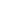 Nome: ____________________________________________________________________Nome Social: ______________________________________________________________Sexo: (   ) Masculino  (   ) Feminino                     Cor/Raça: ___________________________    Data de Nascimento: ____/____/________      Estado Civil: _________________________Filiação:_____________________________________________________________________________________________________________________________________________Naturalidade: ______________________________________________________________Nacionalidade:______________________________________________________________DOCUMENTAÇÃOCPF:                                      RG:                       Órgão Emissor/UF:                   Data de Emissão:Título de Eleitor:                                                      Zona:                      Seção:               Estado:SITUAÇÃO MILITAR (Espécie de Documento):Nº:                                             Série:                   Órgão Expedidor:                 Data de Expedição:DADOS ADICIONAISEndereço:                                                                                                           Bairro:                                   Cidade:                                                                              Estado:                      CEP:Fone(s):                                                                         E-mail:Profissão:                                                              Empregador:Endereço:                                                                                                        Fone: (    )Possui vínculo empregatício?  (   ) Não    (   ) Sim (Especificar: _______________________________________ )   Inscrição no Cadastro Nacional: Não (  ) Sim (  ) ___________________________________ Portador de Deficiência? Não (  ) Sim (  ) Qual? ___________________________________Concordo e declaro ciência de todas as normas do processo seletivo do Programa de Pós-Graduação em Nutrição, Atividade Física e Plasticidade Fenotípica apresentadas neste edital de seleção 2022-1.FORMAÇÃO ACADÊMICA DE GRADUAÇÃO E PÓS-GRADUAÇÃO (Peso 3) Numeração do Documento1.1 Bolsista de Iniciação Científica ou voluntário de iniciação científica (submetido a um processo seletivo por instituição de fomento à pesquisa, e com no mínimo 1 semestre letivo de duração).1.2 Monitoria realizada na Graduação através de concurso ou processo seletivo (no mínimo 1 semestre letivo de duração).1.3 Extensão realizada na Graduação (oficialmente registrada pela instituição e com no mínimo 1 semestre letivo de duração).Residência concluída na área de saúdeResidência concluída em áreas afins1.6 Curso de especialização com carga horária mínima de 360h na área de saúde.1.7  Curso de especialização com carga horária mínima de 360h em outras áreas. 1.8  Curso de atualização com carga horária mínima de 40h na área de saúde.Curso de atualização com carga horária mínima de 40h em outras áreas.SUB-TOTAL (Pontuação máxima a ser atribuída a este item = 10)PRODUÇÃO CIENTÍFICA (Peso 4)Numeração do Documento2.1 . Livros publicados (organizador, autor e/ou co-autor)Na área de conhecimento em concurso Em outra área de conhecimento do concurso2.2 . Capítulos de livro publicados (organizador, autor e/ou co-autor)Na área de conhecimento em concurso Em outra área de conhecimento do concurso2.3. Artigos publicados em revistas indexadas: Artigos publicados em revistas indexadas com fator de impacto ≥ 3,736Artigos publicados em revistas indexadas com fator de impacto entre 2,720 e 3,735Artigos publicados em revistas indexadas com fator de impacto entre 1,490 e 2,719                      Artigos publicados em revistas indexadas com fator de impacto entre 0,373 e 1,489                      Artigos publicados em revistas indexadas com fator de impacto entre 0,001 e 0,372                      Artigos publicados em revistas sem impacto2.4. Participação em Congressos, Seminários, como conferencista, participante de mesa redonda ou organizador:Internacional Nacional2.5.  Resumos publicados em anais de Congresso, Seminários e outros eventos: Internacional Nacional2.6.  Trabalho apresentado em eventos científicosInternacionalNacional2.7.  Premiação ou menção honrosa em trabalho apresentado em eventos científicosInternacionalNacional        SUB-TOTAL (Pontuação máxima a ser atribuída a este item = 10)ATIVIDADES DIDÁTICAS UNIVERSITÁRIAS, APÓS A GRADUAÇÃO, NA ÁREA DE FORMAÇÃO  (Peso 2)Numeração do Documento3.1. Disciplina ministrada em cursos de graduação ou pós-graduação Lato sensu (por disciplina por semestre) em instituição de ensino superior reconhecida pelo MEC  3.2. Aula ministrada em cursos de graduação ou pós-graduação Lato sensu em caráter eventual (por aula) em instituição de ensino superior reconhecida pelo MEC3.3. Supervisão de estágio curricular e extracurricular (por semestre)3.4.Orientação de monografia de final de curso de graduação3.5 Participação em banca examinadora de monografia de final de curso de graduação 3.6 Participação em banca examinadora de processo seletivo de monitoria3.7 Participação como avaliador de trabalhos em eventos científicos        SUB-TOTAL (Pontuação máxima a ser atribuída a este item = 10)EXPERIÊNCIA PROFISSIONAL (Peso 1)Numeração do Documento4.1 Atividades técnicas na área de formação ou área afim (por ano)4.2 Atividades de docência em qualquer nível (por semestre)4.3 Participações em projeto de pesquisa devidamente registrado pela instituição (por semestre)        SUB-TOTAL (Pontuação máxima a ser atribuída a este item = 10)NOTA FINAL (Somatório das notas dos itens e seus respectivos pesos. Pontuação máxima a ser atribuída = 10,0)Área de concentraçãoTema de estudoOrientadoresnº de vagase-mail11A - Controle Cardiorrespiratório e Plasticidade FenotípicaProf. João Henrique da Costa Silva Prof. Thyago Moreira de Queiroz0101joao.hcsilva@ufpe.br thyago.queiroz@ufpe.br11B - Endocrinologia e MetabolismoProf. Eduardo Carvalho LiraProf. Diogo Antonio Alves de Vasconcelos0101eduardo.clira2@ufpe.brdiogo.vasconcelos@ufpe.br11C - Bioenergética Mitocondrial, Metabolismo Celular e Plasticidade Fenotípica Profa Claudia Jacques Lagranha01claudia.lagranha@ufpe.br11D - Controle das Funções Orofaciais e Plasticidade FenotípicaProfa. Kelli Nogueira Ferraz Pereira Althoff01kelli.pereira@ufpe.br11E - Nutrição, Neuropsicofarmacologia e Plasticidade FenotípicaProfa. Lígia Cristina Monteiro GalindoProfa. Isabeli Lins PinheiroProfa. Ana Elisa Toscano03ligia.mgalindo@ufpe.brisabeli.pinheiro@ufpe.braeltoscano@yahoo.com.br11F - Plasticidade fenotípica e controle da função renal Prof. Leucio Duarte Vieira Filho01leucio.vieirafo@ufpe.br11G - Plasticidade do Músculo-Esquelético e do MovimentoProfa. Raquel da Silva Aragão01raquel.aragao@ufpe.br22A - Controle Cardiorrespiratório e Plasticidade FenotípicaProf. José Luiz de Brito AlvesProfa Viviane de Oliveira Nogueira Souza02jose.luiz@academico.ufpb.brviviane.nogueira@ufpe.br22B - Epidemiologia, Diagnóstico, tratamento e Caracterização da COVID-19 Profa. Mariane Cajubá de Britto Lira NogueiraProfa. Ana Lisa Vale Gomes02mariane.lira@ufpe.brana.vgomes@ufpe.br22C - Avaliação da Performance Humana e Plasticidade FenotípicaProf. Guilherme Assunção Ferreira01guilhermeedf@hotmail.com